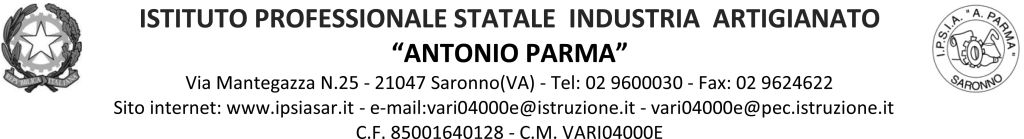 Circ. n.  023	Saronno, 16 settembre 2021			AI DOCENTI 	AGLI STUDENTI 	AI GENITORI 	AL DSGA 	AL PERSONALE ORARIO LEZIONI dal 20 settembreVisto il numero dei docenti assegnati alla scuola;al fine di evitare “assembramenti” all’entrata della scuola e durante l’intervallo;si comunica l’orario delle lezioni a partire dal 20 settembre 2021 CLASSI PRIME e SECONDE:INGRESSO:		ORE 8.05 INTERVALLO:	ORE 10.00 – 10.10USCITA: 		ORE 12.10CLASSI TERZE, QUARTE, 5CA e 5AC (solo studenti provenienti da corsi IeFP):INGRESSO:		ORE 9.10 INTERVALLO:	ORE 11.00 – 11.10USCITA: 		ORE 13.10TUTTE LE CLASSI: dal 04 ottobre orario definitivo:INGRESSO:		ORE 8.05 INTERVALLO:	ORE 10.00 – 10.10 e 12.00-12.10 (classi prime e seconde)INTERVALLO:	ORE 11.00 – 11.10 e 13.00-13.10 (classi terze, quarte e quinte)USCITA: 		ORE 14.10 o 16.30 (quando la classe ha il pomeriggio, pausa mensa 14.10-14.30)IL DIRIGENTE SCOLASTICO   			(Prof. Alberto Ranco)                   